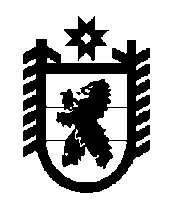 Российская ФедерацияРЕСПУБЛИКА КАРЕЛИЯГОСУДАРСТВЕННЫЙ КОМИТЕТ РЕСПУБЛИКИ КАРЕЛИЯ ПО СТРОИТЕЛЬНОМУ, ЖИЛИЩНОМУ И ДОРОЖНОМУ НАДЗОРУПРИКАЗ«31» мая 2018 года							№43/1  о/дПетрозаводскО включении в число общественных жилищных инспекторов в Республике КарелияВ соответствии с Положением об общественных жилищных инспекторах в Республике Карелия, утвержденного Приказом Руководителя – Главного государственного жилищного инспектора Республики Карелия от 23.09.2015 г.       № 69, экзаменационными результатами в рамках проекта «Школа ЖКХ», приказываю:Включить в число общественных жилищных инспекторов в Республике Карелия граждан, прошедших конкурсный отбор, указанных в Приложении к настоящему Приказу.Контроль за выполнением приказа оставляю за собой.Председатель Государственного комитета Республики Карелия по строительному, жилищному и дорожному надзору	                                                   А.Э. ТемнышевУтвержден приказом Государственного комитета Республики Карелия по строительному, жилищному и дорожному надзору  от «31» мая 2018 г.                                                                                                     № 43/1 о/дСписокграждан, подлежащих включению в число общественных жилищных инспекторов в Республике КарелияГапонова Юлия Александровна (Петрозаводский городской округ);Малоземова Юлия Леонидовна (Петрозаводский городской округ);Патракеева Татьяна Николаевна (Петрозаводский городской округ);Лелюшок Лидия Николаевна (Петрозаводский городской округ);Раскошная Ольга Владимировна (Петрозаводский городской округ);Вайганов Виталий Викторович (Петрозаводский городской округ);Белобородов Ян Владимирович (Петрозаводский городской округ);Суходольский Артем Александрович (Петрозаводский городской округ);Яшков Максим Андреевич (Петрозаводский городской округ);Манюкова Елена Владимировна (Петрозаводский городской округ);Жидкова Василиса Алексеевна (Петрозаводский городской округ).